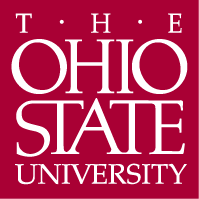 November 30, 2010Professor Larry KrissekChair, Arts and Sciences CCIRe: Economics BA and BSDear Professor Krissek:At the November 24, 2010 meeting of the Mathematics and Social, Behavioral, and Natural Sciences CCI Subcommittee the semester conversion plans for the Economics BA and BS programs, submitted by the Department of Economics, were reviewed.  In his letter of support for the proposal, Dr. Haurin, outlined a number of changes for the semester plans for the BA and BS degrees.  These changes included decimalized versions of Principles of Microeconomics and Principles of Macroeconomic courses to provide directed offerings for majors and service level courses; these changes would impact both BA and BS programs.  An additional mathematics requirement was added to the BA program to better prepare these students and to move the OSU program into alignment with programs in peer institutions.  An additional elective was added to the BS program and these students will have the option to take a decimalized version of the upper level Microeconomics Theory course, which will be targeted to high ability BS students.  While these changes are substantive to the program, each proposal maintains the basic program goals of the existing degree program and do not constitute major a revision.  The committee felt the proposals were well constructed and covered the essential topics; however, we requested a few minor revisions for clarification.  These included: 	For the BA programWe asked that the Program Learning Goal D be phrased using an active voice; e.g. “Students prepare for ..”.We asked for a correction in the Sample 4 Year Plan: Math111/1130 and 1148/1131 options should be described as either or to be consistent with their references in other sections of the proposal. We also asked for clarification on whether the Math option 1116 and 1148 are a good pair since the 1148 course would require an additional prerequisite.  It was suggested that 1075/1148 might be a suitable alternative.For the BS programWe asked for clarification on the status of Math 1152 in the BS program.  Specifically, will Math 1152 remain as a Program Prerequisite as stated in the Advising Sheet?  If so, it should be added to the list in section 7 (I), List of Semester Courses, in the program overview. We asked that the descriptions for the writing courses, in both BS and BA proposals, be revised to present a consistent description. Since these revisions were viewed as minor, the subcommittee unanimously approved both proposals and we have submitted them for the next step in the approval process.Sincerely,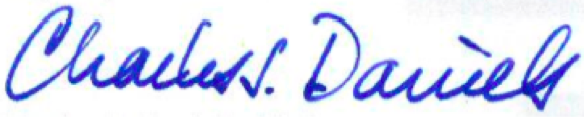 Charles J. Daniels, Ph.D.ProfessorActing Subcommittee Chair for Nov. 24